             Ҡ А Р А Р                                                        ПОСТАНОВЛЕНИЕ           «02» февраль 2019 й.                                   № 3                   «02»  февраля 2019 г.Об утверждении перечня объектов и видов работ для отбывания осужденными обязательных работ на территории сельского поселения Кульчуровский сельсовет         муниципального района Баймакский район Республики БашкортостанВ соответствии  с ч.1 ст.25 Уголовно-исполнительного Кодекса Российской Федерации и ч.1 ст.49 Уголовного кодекса Российской Федерации, с целью создания необходимых условий для исполнения наказания в виде обязательных работ на территории сельского поселения Кульчуровский сельсовет муниципального района Баймакский район Республики Башкортостан, администрация сельского поселения Кульчуровский сельсовет муниципального района Баймакский район Республики Башкортостанпостановляет:1. Утвердить перечень объектов для отбывания наказания в виде обязательных работ на территории сельского поселения Кульчуровский сельсовет муниципального района Баймакский район Республики Башкортостан ( приложение № 1)2. Обеспечить лиц, направленных на обязательные работы средствами и орудиями труда и техники безопасности, производственной санитарии, провести инструктажи.3. Постановление администрации сельского поселения Кульчуровский сельсовет муниципального района Баймакский район Республики Башкортостан от 22.01. 2018  года № 3  «Об определении перечня объектов для отбывания осужденными обязательных работ» считать утратившим силу.4. Контроль за исполнение настоящего постановления  оставляю за собой.Глава СП Кульчуровский сельсоветМуниципального района БаймакскийРайон Республики Башкортостан:                                                      Ф.И.Аргынбаева                    СОГЛАСОВАНО                                                                                      Приложение №1Начальник филиала по                                                       к постановлению администрации        Баймакскому району  ФКУ                                                       СП Кульчуровский сельсоветУИИ УФСИН России                                                    муниципального района Баймакскийпо Республике Башкортостан                                             район Республики Башкортостан  подполковник внутренней службы                                                           от 15.01.2019г. № 1_______ ___Байзигитова З.Ф.«___»_________________2019г.ПЕРЕЧЕНЬобъектов для отбывания наказания в виде обязательных на территории сельского поселения Кульчуровский  сельсовет муниципального район Баймакский район Республики Башкортостан     БАШ?ОРТОСТАН РЕСПУБЛИКА№Ы БАЙМА? РАЙОНЫ МУНИЦИПАЛЬ РАЙОНЫНЫ*КОЛСОРА  АУЫЛ  СОВЕТЫАУЫЛ БИЛ»М»№ЕХАКИМИ»ТЕ453655, Байма7 районы,Колсора ауылы, Д.Самарбаев ур.,2Тел. 8(34751) 4-91-55Kulch-sp@yandex.ruРЕСПУБЛИКА БАШКОРТОСТАН АДМИНИСТРАЦИЯ СЕЛЬСКОГО ПОСЕЛЕНИЯКУЛЬЧУРОВСКИЙ СЕЛЬСОВЕТМУНИЦИПАЛЬНОГО РАЙОНАБАЙМАКСКИЙ РАЙОН453655 , Баймакский  район,с.Кульчурово, ул.Д.Самарбаева,2Тел. 8(34751) 4-91-55kulch-sp@yandex.ru№п/пнаименованиеКоличество рабочих местВид работы1Администрация сельского поселения Кульчуровский  сельсовет5Бесплатные общественно полезные работы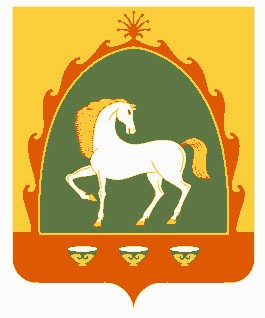 